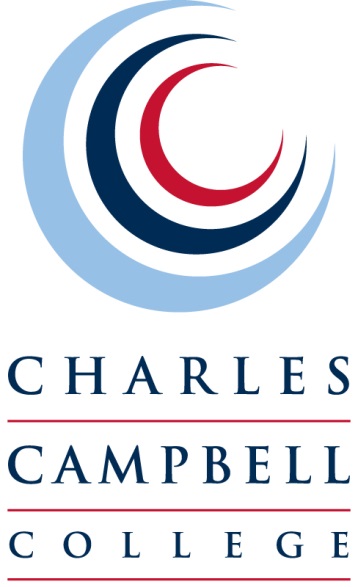 Name:Home Group:This booklet MUST remain at schoolWork Experience & Structures Workplace Learning & the LawList the 3 pieces of Legislation/Acts that protect students whilst on Work Experience and Structured Workplace Learning.I	______________________________________________________________II	______________________________________________________________III	______________________________________________________________In a few sentences describe how each Legislation/Act is designed to protect you whilst on Work Experience and Structured Workplace Learning.I_________________________________________________________________________________________________________________________________________________________________________________________________________________________________________II_________________________________________________________________________________________________________________________________________________________________________________________________________________________________________III________________________________________________________________________________________________________________________________________________________________________________________________________________________________________List 3 Employer responsibilitiesI___________________________________________________________________II__________________________________________________________________III__________________________________________________________________List 3 Employee responsibilitiesI___________________________________________________________________II__________________________________________________________________III_______________________________________________________________Department for Education & Child Development Child Protection Curriculum states that :1. We all have the right to be safe2. We can help ourselves to be safe by talking to people we trust.I. How should you feel in the workplace and why?____________________________________________________________________________________________________________________________________________________________II. What steps would you take if you did not feel safe on work experience or structured workplace learning?___________________________________________________________________________________________________________________________________________________________________________________________________________________________________Task: Follow the clues below to fill in the blanksAcrossThe _______________ Health and Safety Act 2004.4. Employers must by law ensure the _______ of their employees.8. Small particles of stone and sand that can get in your eyes.10. International distress signal11. A fracture means a broken or cracked ______.12. WorkSafe makes WHS laws to create ______ workplaces.DownShort for Occupational Health and Safety.There are laws in South Australia to prevent _______ at work.Something required by law is said to be a _______ requirement.5. There are laws which cover working at heights, to prevent injuries from ______________.6. Safety gloves protect your fingers and _______.7. Responsibility under the Act is called a ‘_______ of care’.9. Short for ‘health and safety representative’.Read the following scenarios and decide if it is an example of bullying or harassment.  Explain your answer.Scenario 1Joe and Dan were having lunch in the staff room.  Joe has a magazine that fell out of the newspaper.  It is advertising women’s underwear.  They are laughing and making jokes about the women’s hot bodies.  Lizzie comes into the staff room to eat her lunch.  The men glance at Lizzie and then continue their jokes and laughter.  Lizzie tells them to grow up.  Dan told her not to be such a ‘spoil sport’ and anyway she is just jealous of the models’ hot bodiesWhat type of harassment is this and why do you believe this is the case?_________________________________________________________________________________________________________________________________________________________________________________________________________Scenario 2It is a staff meeting.  All six members of the team are discussing the current projects.  Edwina, the manager, looks at Margaret, and says; ‘You are obviously not coping with your project.  You seem very disorganised.  If you do not have it under control by Tuesday, I will take the project away from you and you can answer the phones for the rest of the week.  I will give that project to someone who is up to it!’ Edwina approaches Margaret a week later in the lunch room in front of her work colleagues and says ‘Margaret I’m still not happy with your work, you obviously have not listened to anything I have said.  What will it take to get it through that thick skull of yours?’What type of harassment is this and why do you believe this is the case?______________________________________________________________________________________________________________________________________Why is induction important before starting Work Experience and Structured Workplace Learning?Match the picture with the correct words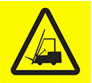 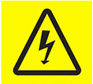 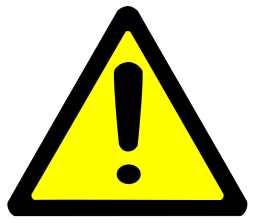 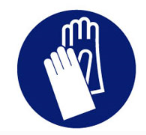 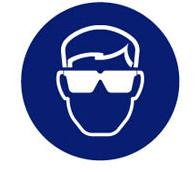 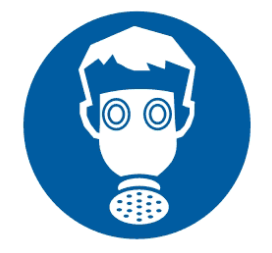 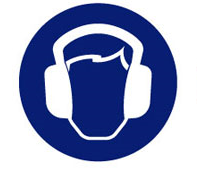 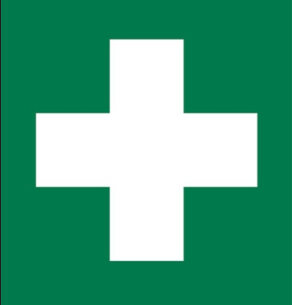 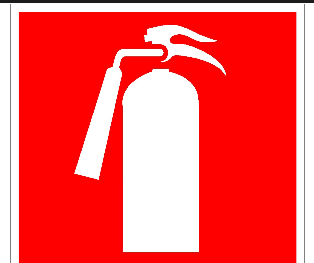 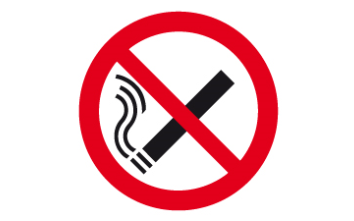 BewareFirst AidBreathing apparatus must be wornHearing protection must be wornBeware – electricityEye protection must be wornGloves must be wornNo smokingFire extinguisher10.Beware – forkliftChoose an industry or type of workplace that you are interested in eg. Manufacturing; Hairdressing; Electrician; Child CareMake a list of hazards that may be present in that workplace eg. Slippery floors from spills; manual handling from lifting loads; Choose 3 hazards and enter them into the table belowRead the Information Sheet on the next pageUse the Risk Assessment Chart to assess the risk and enter the information on the table below.Write down ways to control the hazards on the table below.JOB/INDUSTRY 	HairdressingFOLLOW THE FOUR STEPSStep 1: InformationGather information about each hazard identifiedStep 2: LikelihoodThink about how many young people are likely to be exposed to each hazard and for how long.You need to take into account the different situations/conditions that may exist in your workplace that may increase the likelihood, such as a change to operations, inspection, cleaning, maintenance, servicing and repair, new or inexperienced staff.Step 3: ConsequencesUse the information to assess the consequences of each hazardFatalityMajor injuries (significant long term effects)Minor injuries (usually requiring several days off of work)Negligible injuries (maybe first aid)Step 4: Rating the RiskUse the table below to work out the risk associated with each hazardVideo : What is a work-related injury?Any injury sustained while in the normal course of your work………………………………………………………………………………………………………………………………………………………………………………List 5 examples of work-related injuries.Hearing lossFractureMuscle strain/sprainPsychologicalBurnsWhat should you do if an injury occurs in the workplace?Treat injuryReport injury to supervisor & fill in relevant ASAPSeek further medical attentionList 3 hazards that you might find in the following workplaces:OfficeManual handling – lifting heavy objectsRepetitive Strain Injury – typingErgonomics – heights of desk/chairHotelManual handling – heavy objectsBack Injury – cleaning equipmentSlipsFactoryMachinery accidentsNot wearing appropriate PPE’sForkliftsBuilding SiteSun BurnNot wearing appropriate PPE’sTrippingList injuries that may result from each of the following hazards:Manual HandlingBack strainNoiseHearing lossHazardous SubstancesBurnsWhat PPE would you wear if you were a…..Choose from the following pieces of equipment :Face Shield		Respiratory Mask		Glasses		EarplugsGloves		Earmuffs			Boots			GogglesHelmet		Sunglasses			Apron			SunhatSunscreenFIREFIGHTERFace shield; gloves; helmet; respiratory mask; bootsPEST CONTROL WORKERFace shield, respiratory mask; glasses/gogglesWELDERBoots; face shield; apron; earmuffsKITCHENHANDGloves; apronCHILD CARE EDUCATOR	Sun hat; sunscreen; sunglasses; glovesTask: Draw a line to Pair the sentence fragments.Go to www.passporttosafety.com.auClick on login – enter the pin and password (see your teacher for these, passwords are case sensitive) – and click loginEnter your details.  Click on Update my profile at the bottom of the page.Select Safety101 and complete the quiz.Print your certificate on completion of the safety quiz and keep with your workbook.For Friday Week 8 - Go to www.safework.sa.gov.au – Resources 	   Activities and Education  ;  and complete:Hunt for HazardVirtual HotelVirtual Office1ccupat2ona3hne4a5e6yj7gahuualu8ritl9lmiy10os11oners12aferPurpose: To ensure that new workers are thoroughly inducted into the workplacePurpose: To ensure that new workers are thoroughly inducted into the workplaceWorker Name:Start Date:Position/JobSection:Manager/Supervisor:Manager/Supervisor:General Induction:General Induction:IntroductionStructure of the company – who’s whoJob description and responsibilitiesStart/Finish times – meal breaksCompany contact detailsChange room and other facilitiesPay details – when and howKey PeopleSupervisorHealth and Safety RepresentativeCo-workersWorkplace Related InformationPersonal Security (storage)After hours accessHarassment and bullying policyHealth and SafetyWHS policy and proceduresDrugs and alcoholEmergency/evacuation procedureFirst aid – location/procedureRoles and responsibilities for safetyInformation on hazards and controls in the workplaceHazard and incident reporting procedures and location on formsCorrect use and storage of protective equipmentJob SpecificJob specific training eg machinery such as fryers, slicers etcSpecific job related hazards and control methodsOther points raised for follow up:Other points raised for follow up:Conducted by (name):Sign:                                 Date:Worker:Sign:                                 Date:List hazards associated with the jobIdentify the risk using the Risk Assessment Chart (on next page)Suggest ways to control the risk1.Spills on floor near basinsmoderateClean up spills immediately.  Put wet floor sign up.  Wear non slip shoes2.Electrical equipmentmoderateTag and test equipmentThrow away damaged goods3.Chemical usemoderateWear glovesLabel chemicalsOnly mix known chemicals and quantitiesLikelihood of injury or harm to healthInsignificant – no injuriesMinor – first aid on siteModerate – medical treatment neededMajor – extensive injuriesCatastrophic - fatalityVery LikelySIGNIFICANTSIGNIFICANTHIGHHIGHHIGHLikelyMODERATESIGNIFICANTSIGNIFICANTHIGHHIGHModerateLOWMODERATESIGNIFICANTHIGHHIGHUnlikelyLOWLOWMODERATESIGNIFICANTHIGHRareLOWLOWMODERATEMODERATESIGNIFICANTIf you are bullied at work, you should …… that harms, injures or upsets a person.To reduce work related stress, employers can do things like …… the location and accessibility of the work site.Stress is usually described as …… provide information, instruction and training for people who work aloneWorkplace violence and bullying is an action, incident or pattern of behaviour …… situations where they are victimised or bullied.A person is alone at work when …… rotating (sharing) the more boring, repetitive or demanding tasksEmployers must take steps to protect employees from …… a reaction in people to heavy demands, pressures and expectationsTo reduce the risk of injury or harm to health, employers should …… inform your supervisor or someone you can trustThings that may increase the risks involved with working alone include… they can’t be seen or heard by another person.